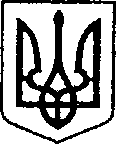 УКРАЇНАЧЕРНІГІВСЬКА ОБЛАСТЬМІСТО НІЖИНМ І С Ь К И Й  Г О Л О В А  Р О З П О Р Я Д Ж Е Н Н ЯВід  28     липня 2021 р.		            м. Ніжин		                      № 204     Про призначення комісії для проведенняобстеження місць відпочинку біля водоймна території Ніжинської ТГ            Відповідно до статей 18, 42, 59, 73 Закону України «Про місцеве самоврядування в Україні», вимог наказу МВС України від 10.04.2017 № 301, зареєстрованого в Мін’юсті 04.05.2017 за № 566/30434 «Про затвердження Правил охорони життя людей на водних об’єктах України», протоколу від 21.04.2021 №14 рішення обласної комісії з питань техногенно-екологічної безпеки та надзвичайних ситуацій, з метою контролю за дотриманням вимог законодавства у сфері охорони життя на водних об’єктах на території Ніжинської територіальної громади:	1. Створити комісію для проведення  обстеження місць відпочинку біля водойм на території Ніжинської ТГ та затвердити її персональний склад:	1.1. Вовченко Федір Іванович, перший заступник міського голови  з питань діяльності виконавчих органів ради – голова комісії;	1.2.Чуйко Микола Андрійович, начальник відділу з питань надзвичайних ситуацій, цивільного захисту населення, оборонної та мобілізаційної роботи виконавчого комітету Ніжинської міської ради – член комісії;          1.3.Юрченко Сергій Борисович , тимчасово виконуючий обов’язки начальника Ніжинського РВП ГУНП в Чернігівській області підполковник поліції - член комісії;         1.4.Шпак Володимир Андрійович, начальник КП «ВУКГ» - член комісії;         1.5.Кравець Віктор Володимирович, начальник Ніжинського РУ ГУ ДСНС України у Чернігівській області - член комісії;         1.6.Рафальський Віктор Степанович, начальник Ніжинського міськрайонного управління ГУ Держпродспоживслужби в Чернігівській області.        2. Провести з 27.07.2021 по 30.07.2021 р. перевірку обстеження місць відпочинку біля водойм на території Ніжинської ТГ.        3. Начальнику КП «ВУКГ» Шпаку В. А. -  встановити попереджувальні знаки та інформацію про правила відпочинку на воді у місцях відпочинку біля водойм на території Ніжинської ТГ.        4. Начальнику відділу з питань надзвичайних ситуацій, цивільного захисту населення, оборонної та мобілізаційної роботи  Чуйку М.А. оприлюднити дане розпорядження на офіційному сайті Ніжинської міської ради.	5. Контроль за виконанням даного розпорядження покласти на першого заступника міського голови з питань діяльності виконавчих органів ради Вовченка Ф.І..Міський  голова                                                                         Олександр КОДОЛАВізують:Начальник  відділу з питань НС, ЦЗН, ОМР                             Микола ЧУЙКОПерший заступник міського голови з питань діяльності виконавчих органів ради                                                              Федір ВОВЧЕНКОНачальник відділу юридично-кадрового забезпечення                                                                                   В’ячеслав ЛЕГА 